 
ВОЛГОГРАДСКАЯ ОБЛАСТЬ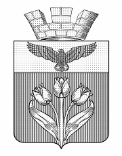 ПАЛЛАСОВСКАЯ ГОРОДСКАЯ ДУМА                                                        Р Е Ш Е Н И Еот 20 августа 2021 года                                                                                        №11/7О внесении изменений в Решение городской Думы от 30.11.2016г №11/3 «Об утверждении порядка размещения нестационарных торговых объектов на территории городского поселения г. Палласовка»          В соответствии с Планом первоочередных мероприятий (действий) по обеспечению устойчивого развития экономики Волгоградской области в условиях ухудшения ситуации в связи с распространением новой короновирусной инфекции, руководствуясь Письмом Министерства Промышленности и торговли  Российской Федерации №ЕВ-43474/15 Федеральной Антимонопольной службы №АД/52718/20 от 23.06.2020г, Палласовская городская ДумаР Е Ш И Л А :1. Внести в Порядок размещения нестационарных торговых объектов на территории городского поселения г.Палласовка, утвержденный Решением городской Думы Волгоградской области от 30.11.2016г №11/3, следующие изменения:Пункт 2.7 раздела 2 Порядка дополнить подпунктом 2.7.4 следующего содержания:«2.7.4. В случае поступления в период с 01 сентября 2021 года по 31 декабря 2021 года заявления от хозяйствующего субъекта на заключение договора на размещение нестационарного торгового объекта для реализации сезонных товаров (безалкогольные напитки, мороженное, плодоовощная продукция, бахчевые культуры, цветочная продукция, рассада, саженцы, семена), имеющихся в схемах размещения нестационарных торговых объектов на территории Палласовского муниципального района Волгоградской области».          2. Настоящее решение вступает в силу со дня его официального обнародования.Глава   городскогопоселения г. Палласовка                                                          В.В. Гронин